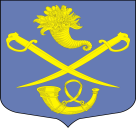 РОССИЙСКАЯ ФЕДЕРАЦИЯ АДМИНИСТРАЦИЯ МУНИЦИПАЛЬНОГО ОБРАЗОВАНИЯБУДОГОЩСКОЕ ГОРОДСКОЕ  ПОСЕЛЕНИЕКИРИШСКОГО МУНИЦИПАЛЬНОГО РАЙОНАЛЕНИНГРАДСКОЙ ОБЛАСТИПОСТАНОВЛЕНИЕот _  октября_ 2014_года  №__В соответствии со ст. 14 Федерального закона от 06.10.2003 № 131-ФЗ «Об общих принципах организации местного самоуправления в Российской Федерации», ст. 179 БК РФ, постановлением Администрации Будогощского городского поселения  от 27.06.2014  № 70 «Об утверждении перечня муниципальных программ администрации Будогощского городского поселения Киришского муниципального района Ленинградской  области», постановлением Администрации Будогощского городского поселения  от  06.10.2014 №  99  «Об утверждении Порядка разработки, реализации и оценки эффективности муниципальных программ Будогощского городского поселения Киришского муниципального  района Ленинградской области» администрация Будогощского городского поселения ПОСТАНОВЛЯЕТ:Утвердить муниципальную программу администрации Будогощского городского поселения  Киришского муниципального района Ленинградской области «Развитие автомобильных дорог муниципального образования Будогощское городское поселение Киришского муниципального района Ленинградской области на период 2015 – 2018 гг.»   согласно приложению.Специалисту I категории администрации поселения Н.С. Павлюк опубликовать  муниципальную программу администрации Будогощского городского поселения  Киришского муниципального района Ленинградской области «Развитие автомобильных дорог муниципального образования Будогощское городское поселение Киришского муниципального района Ленинградской области на период 2015 – 2018 гг.»   в газете «Будогощский Вестник» и разметить на официальном сайте поселения.Постановление вступает в силу с 01.01.2015 г.Контроль за исполнением настоящего постановления возложить на заместителя главы администрации поселения А.В.Брагина.И.о.главы администрации							И.Резинкин Разослано: дело -2,Н.С.Павлюк, А.В.Брагин, Комитет Финансов, КСП, Будогощский  вестник, сайтУтверждена: постановлением администрации Будогощского городского поселения Киришского муниципального района Ленинградской области.От ____________ №__________Муниципальная программа муниципального образования Будогощское городское поселение Киришского муниципального района Ленинградской области «Развитие автомобильных дорог  муниципального образования Будогощское городское поселение Киришского муниципального района Ленинградской области на период 2015-2018гг».Приложение №1Паспорт муниципальной программы «Развитие автомобильных дорог  муниципального образования Будогощское городское поселение Киришского муниципального района Ленинградской области на период 2015-2018гг».Общая характеристика, основные проблемы и прогноз развития сферы реализации муниципальной программы «Развитие автомобильных дорог  муниципального образования Будогощское городское поселение Киришского муниципального района Ленинградской области на период 2015-2018гг».Автомобильные дороги являются важнейшей составной частью транспортной системы МО Будогощского городского поселения. От уровня развития сети автомобильных дорог во многом зависит решение задач достижения устойчивого экономического роста, повышения конкурентоспособности местных производителей и улучшения качества жизни населения. 
Автомобильные дороги, являясь сложными инженерно-техническими сооружениями, имеют ряд особенностей, а именно:
автомобильные дороги представляют собой материалоемкие, трудоемкие линейные сооружения, содержание которых требует больших финансовых затрат;
в отличие от других видов транспорта автомобильный - наиболее доступный для всех вид транспорта, а его неотъемлемый элемент -автомобильная дорога - доступен абсолютно всем гражданам, водителям и пассажирам транспортных средств и пешеходам;
помимо высокой первоначальной стоимости строительства, реконструкция, капитальный ремонт, ремонт и содержание автомобильных дорог также требуют больших затрат.
Как и любой товар, автомобильная дорога обладает определенными потребительскими свойствами, а именно: удобство и комфортность передвижения; скорость движения; пропускная способность; безопасность движения; экономичность движения; долговечность;
стоимость содержания; экологическая безопасность.
Одним из направлений деятельности органов местного самоуправления Будогощского городского поселения по финансированию дорожного хозяйства является максимальное удовлетворение потребности населения в автомобильных дорогах с высокими потребительскими свойствами при ограниченных финансовых ресурсах.
Оценка влияния дорожного хозяйства на экономику включает целый ряд более сложных проблем, чем оценка экономических затрат. Это определяется рядом причин. 
Во-первых, ряд положительных результатов, таких, как повышение комфорта и удобства поездок за счет улучшения качественных показателей сети дорог или экономия времени за счет увеличения средней скорости движения, не может быть выражен в денежном эквиваленте. 

Во-вторых, результат в форме снижения транспортных затрат, который касается большого количества граждан, трудно спрогнозировать. 
В-третьих, некоторые положительные результаты, связанные с совершенствованием сети автомобильных дорог, могут быть достигнуты в различных сферах экономики. Поэтому оценить их в количественных показателях представляется не всегда возможным.
Показателями улучшения состояния дорожной сети являются: снижение текущих издержек, в первую очередь для пользователей автомобильных дорог; стимулирование общего экономического развития прилегающих территорий; экономия времени как для перевозки пассажиров, так и для прохождения грузов, находящихся в пути; снижение числа дорожно-транспортных происшествий и нанесенного материального ущерба; повышение комфорта и удобства поездок.
Социальная значимость роли автомобильных дорог может быть оценена по следующим показателям: экономия свободного времени, увеличение занятости и т.д.
В целом улучшение «дорожных условий» приводит к сокращению времени на перевозки грузов и пассажиров (за счет увеличения скорости движения); снижению стоимости перевозок (за счет сокращения расхода горюче-смазочных материалов (далее - ГСМ), снижения износа транспортных средств из-за неудовлетворительного качества дорог, повышения производительности труда); повышению спроса на услуги дорожного сервиса; повышению транспортной доступности; сокращению числа дорожно-транспортных происшествий;
улучшению экологической ситуации (за счет роста скорости движения, уменьшения расхода ГСМ).
Таким образом, «дорожные условия» оказывают влияние на все важные показатели экономического развития поселения. 
Автомобильные дороги связывают территорию городского поселения Будогощь с деревнями, расположенными на его территории и  с соседними муниципальными образованиями, обеспечивают жизнедеятельность и во многом определяют возможности развития поселения, по ним осуществляются перевозки всех грузов и пассажиров. Сеть автомобильных дорог обеспечивает мобильность населения и доступ к материальным ресурсам, позволяет расширить производственные возможности экономики за счет снижения транспортных издержек и затрат времени на перевозки.
На территории Будогощского городского поселения, в границах населенных пунктов, расположены автомобильные дороги общей протяженностью 89 км, из них:
Транспортно - эксплуатационное состояние сети дорог общего пользования из-за хронического недофинансирования находится в неудовлетворительном состоянии. Техническое состояние части дорог города по своим параметрам (радиусы кривых в плане, ширина земляного полотна и проезжей части, тип покрытия и т. д.) не соответствует возрастающим транспортным потокам.
Средняя скорость движения по дорожной сети поселения  не превышает 20 - 40 км/час, что увеличивает транспортно - эксплуатационные затраты пользователей дорог.
Улучшение состояния сети дорог и увеличение средней скорости до 60 км/час позволит снизить расход горючего в 1,3 - 1,5 раза и уменьшить транспортно - эксплуатационные затраты владельцев грузового и легкового транспорта.
Часть дорог была спроектирована под расчетную осевую нагрузку 6 тонн. Увеличение осевой нагрузки, происходящее в последние годы, ведет к ускоренному разрушению дорожных покрытий, требует дополнительных средств на их усиление. Тенденция к увеличению осевой нагрузки будет сохраняться и далее. 
В Будогощском городском поселении только 5,4 км. имеют асфальтобетонное покрытие. Что составляет 6,07 % от общей протяженности дорог.  
Срок службы покрытий усовершенствованного типа составляет 5 – 6 лет, соответственно допустимое количество требуемого ремонта должно составлять 15-20% в год, т.е. ежегодно необходимо ремонтировать 13-17 км. автомобильных дорог.
С учетом ожидаемого увеличения потока тяжелых машин эта проблема с каждым годом будет обостряться и потребует дополнительных средств на ремонт дорог. Отсрочка переориентации финансовых средств на 1 - 2 года приведет в дальнейшем к увеличению затрат не менее чем на 50%. 
Автомобильные дороги подвержены влиянию окружающей среды, хозяйственной деятельности человека и постоянному воздействию транспортных средств, в результате чего меняется технико-эксплуатационное состояние дорог. Для их соответствия нормативным требованиям необходимо выполнение различных видов дорожных работ по содержанию, ремонту, капитальному ремонту, реконструкции и строительству.
Состояние сети дорог определяется своевременностью, полнотой и качеством выполнения работ по содержанию, ремонту, капитальному ремонту и реконструкции дорог и зависит напрямую от объемов финансирования и стратегии распределения финансовых ресурсов в условиях их ограниченных объемов.
Недофинансирование дорожной отрасли в условиях постоянного роста интенсивности движения, изменения состава движения в сторону увеличения грузоподъемности транспортных средств, приводит к несоблюдению межремонтных сроков, накоплению количества не отремонтированных участков, увеличению количества участков с уровнем загрузки выше нормативного и участков с неудовлетворительным транспортно-эксплуатационным состоянием, на которых необходимо проведение реконструкции.
Опережение темпов роста интенсивности движения на автомобильных дорогах по сравнению с увеличением протяженности и пропускной способности автомобильных дорог приводит к росту уровня аварийности на сети автомобильных дорог общего пользования.
Достижение целей и задач эффективно только в рамках программы, чётко определяющей приоритеты развития и основные направления финансирования. Применение программно-целевого метода позволяет обеспечить оптимальное решение с координацией усилий подрядных организаций, органов и местного самоуправления. 
Организация содержания, ремонта и капитального ремонта, а также строительства и реконструкции сети автомобильных дорог без целенаправленного объединения мероприятий по дорожной деятельности в программу влечёт за собой следующие негативные факторы (последствия): отсутствие единой согласованной муниципальной политики развития дорожного хозяйства; отсутствие установленных приоритетов и объединённых целевых показателей по развитию отрасли.
В связи с вышеизложенным отсутствие единого комплекса мероприятий, направленных на достижение конкретных целей, не позволит выполнить задачи по развитию дорожного хозяйства и повышению его технического уровня, соответствующие современным требованиям. Общая протяженность автомобильных дорог МО Будогощско городское поселение составляет 89 км. Большая часть дорог поселения выполнена в гравийном исполнении. Асфальтовое покрытие, в преобладающем большинстве характеризуется как предаварийное и требующее незамедлительного капитального ремонта. Для приведения дорог в нормальное эксплуатационное состояние разработана настоящая муниципальная программа.Цели, задачи, показатели (индикаторы), сроки и этапы реализации программы «Развитие автомобильных дорог  муниципального образования Будогощское городское поселение Киришского муниципального района Ленинградской области на период 2015-2018гг».2.1.Основные цели Программы:Мероприятия направленные на развитие автомобильных дорог, дорожного хозяйства , дворовых территорий , ремонт дорог и дворовых территорий.Содержание автомобильных дорог муниципального образования Будогощское городское поселение Киришского муниципального района Ленинградской области ;Основные задачи Программы:Капитальный ремонт и ремонт автомобильных дорог местного значения дворовых территорий многоквартирных домов, проездов  к дворовым территориям многоквартирных домов и устройство искусственных дорожных сооружений;
Содержание автомобильных дорог  местного значения и искусственных дорожных сооружений;
Расширение сети автомобильных дорог местного значения с твёрдым покрытием на территории МО Будогощского  городского поселения ;
2.3 Показатели (индикаторы):Система мероприятий обеспечивающих достижение приоритетов и целей в сфере Развития автомобильных дорог  муниципального образования Будогощское городское поселение Киришского муниципального района Ленинградской области на период 2015-2018гг:- Ремонт автомобильных дорог , ремонт дорог и дворовых территорий 2015 – 3,0%; 2016 – 3,2%; 2017 – 3,3%; 2018 – 3,4%;- Содержание автомобильных дорог 2015-2018гг. – 100%;Прогноз конечных результатов муниципальной программы  «Развитие автомобильных дорог  муниципального образования Будогощское городское поселение Киришского муниципального района Ленинградской области на период 2015-2018гг».При реализации муниципальной программы  «Развитие автомобильных дорог  муниципального образования Будогощское городское поселение Киришского муниципального района Ленинградской области на период 2015-2018гг» планируется достигнуть следующих показателей:Ремонт автомобильных дорог , ремонт дорог и дворовых территорий 2015 - 2018 до 3,4%;Содержание автомобильных дорог 2015-2018гг. – 100%;Оценка применения мер муниципального регулирования в сфере реализации муниципальной программы «Развитие автомобильных дорог  муниципального образования Будогощское городское поселение Киришского муниципального района Ленинградской области на период 2015-2018гг»  Оценка применения мер муниципального регулирования в сфере реализации муниципальной программы «Развитие автомобильных дорог  муниципального образования Будогощское городское поселение Киришского муниципального района Ленинградской области на период 2015-2018гг»  не предусмотрена (Приложение № 5 к Программе).Ресурсное обеспечение муниципальной программы «Развитие автомобильных дорог  муниципального образования Будогощское городское поселение Киришского муниципального района Ленинградской области на период 2015-2018гг» .Всего на реализацию программы предусмотрено –12304,330 тыс.руб., в том числе за счет средств местного бюджета по годам, тыс.руб.:2015 г – 2606,2702016 г – 2929,9602017 г – 3222,9562018 г -  3545,251Анализ рисков реализации муниципальной программы «Развитие автомобильных дорог  муниципального образования Будогощское городское поселение Киришского муниципального района Ленинградской области на период 2015-2018гг» и описание мер по оптимизации их негативного влиянияВ ходе реализации мероприятий Программы могут возникнуть риски, связанные с возможными ошибками в выборе приоритетных проектов и мероприятий, а также риски в связи с недостаточным учетом инерционности показателей, характеризующих результаты реализации Программы. Возможны также риски, связанные с недостаточной оценкой бюджетных средств, необходимых для достижения поставленных целей.Оценка данных рисков - риски средние.Управление рисками предполагает проведение мероприятий по мониторингу, своевременному обнаружению и оценке влияния рисков.Методика оценки эффективности муниципальной программы «Развитие автомобильных дорог  муниципального образования Будогощское городское поселение Киришского муниципального района Ленинградской области на период 2015-2018гг»Оценка эффективности реализации программы производится на основе анализа:- степени достижения целей и решения задач программы «Развитие автомобильных дорог  муниципального образования Будогощское городское поселение Киришского муниципального района Ленинградской области на период 2015-2018гг» путем сопоставления фактически достигнутых значений индикаторов программы и их плановых значений в соответствии с приложением 3 к Программе;- степени соответствия запланированному уровню затрат и эффективности использования средств бюджета Будогощского поселения и иных источников ресурсного обеспечения муниципальной  программы путем сопоставления плановых и фактических объемов финансирования подпрограмм и основных мероприятий программы по каждому источнику ресурсного обеспечения;- степени реализации мероприятий Программы на основе сопоставления ожидаемых и фактически полученных результатов по годам на основе ежегодных планов реализации программы.Степень достижения целей и решения задач программы (Сд) определяется по формуле:Сд = Зф / Зп x 100%,где:Зф - фактическое значение индикатора (показателя) муниципальной программы;Зп - плановое значение индикатора (показателя) муниципальной программы.Уровень финансирования реализации основных мероприятий муниципальной программы (Уф) определяется по формуле:Уф = Фф / Фп x 100%,где:Фф - фактический объем финансовых ресурсов, направленный на реализацию мероприятий программы;Фп - плановый объем финансовых ресурсов на соответствующий отчетный период.В целях оценки эффективности реализации  программы применяются следующие параметры:1) высокий уровень эффективности:- достигнуты значения 95 %  и более показателей программы;- не менее 95 % мероприятий, запланированных на отчетный год, выполнены в полном объеме;2) удовлетворительный уровень эффективности:- достигнуты значения 80 % и более показателей программы;- не менее 80 % мероприятий, запланированных на отчетный год, выполнены в полном объеме;3) неудовлетворительный уровень эффективности:Реализация программы не отвечает критериям, указанным в пунктах 1 и 2.Полное наименование«Развитие автомобильных дорог  муниципального образования Будогощское городское поселение Киришского муниципального района Ленинградской области на период 2015-2018гг».(далее – Муниципальная программа)Ответственный исполнитель Муниципальной программы Администрация муниципального образования Будогощское городское поселение Киришского муниципального района Ленинградской области Участники Муниципальной программы Администрация муниципального образования Будогощское городское поселение Киришского муниципального района Ленинградской областиПодпрограммы муниципальной программыПодпрограммы не предусмотреныПрограммно-целевые инструменты Муниципальной программыНе применяютсяЦели Муниципальной программы - Развитие автомобильных дорог, дорожного хозяйства , дворовых территорий и оформление технической документации на них  муниципального образования Будогощское городское поселения Киришского муниципального района Ленинградской области.- Содержание автомобильных дорог муниципального образования Будогощское городское поселение Киришского муниципального района Ленинградской области Задачи Муниципальной программы - Капитальный ремонт и ремонт автомобильных дорог местного значения дворовых территорий многоквартирных домов, проездов  к дворовым территориям многоквартирных домов и устройство искусственных дорожных сооружений, оформление технической документации на дороги;
- Содержание автомобильных дорог  местного значения и искусственных дорожных сооружений;
- Расширение сети автомобильных дорог местного значения с твёрдым покрытием на территории МО Будогощского  городского поселения. 
Целевые индикаторы и показатели Муниципальной программы Ремонт автомобильных дорог , ремонт дорог и дворовых территорий 2015 – 3,0%; 2016 – 3,2%; 2017 – 3,3%; 2018 – 3,4%;Содержание автомобильных дорог 2015-2018гг. – 100%;Этапы и сроки реализации Муниципальной программы Этапы в программе не предусмотрены.Сроки реализации 2015-2018 годы.Объемы бюджетных ассигнований Муниципальной программы Всего на реализацию программы предусмотрено –12304,330 тыс.руб., в том числе за счет средств местного бюджета по годам, тыс.руб.:2015 г – 2606,2702016 г – 2929,9602017 г – 3222,9562018 г -  3545,251Ожидаемые результаты реализации Муниципальной программы Ремонт автомобильных дорог , ремонт дорог и дворовых территорий 2015 - 2018 до 3,4%;Содержание автомобильных дорог 2015-2018гг. – 100%;